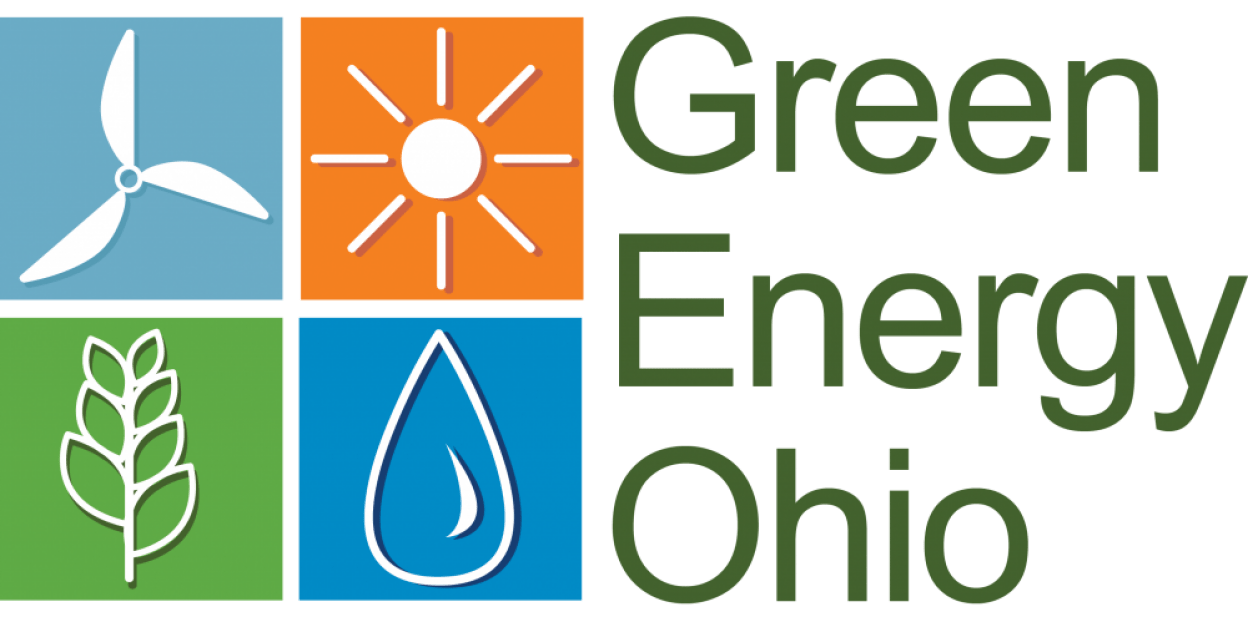 2018 Green Achievement AwardsThe 2018 Annual Awards Ceremony and Reception was held in the Ohio Union at The Ohio State University in Columbus on April 26. The 2018 Green Achievement Awards were presented to:2018 Community Award Winner – Graham Local SchoolsGraham Local Schools in St. Paris, Ohio is an example of what can accomplished by dedicated administrators, teachers and students. In 2012, the district implemented an Energy Conservation Project that resulted in utility savings of over $409,681 in three years. The project included replacement of interior lighting; installation of exterior lighting controls, advanced energy management programming, and HVAC controls; upgrades to water and air filtration systems, and installation of smart exhaust hoods on kitchen units. But they didn’t stop there. A team of Middle School students led by teacher Tracy Merica developed and designed a 190KW PPA solar array system that would not require a capital outlay and they have presented their plan to the Board of Education. For informing the next generation and taking control of its future, the Graham Local School District is receiving the 2018 Green Energy Ohio Community Award.